Информация о проведенных мероприятиях, посвященных Всемирному дню охраны труда19.03.2018-27.04.2018  И.о. директора                                                                                              О.В. Полякова№ п/пМероприятияСроки проведенияОтветственныйОтметка об исполнении1.Подготовить приказ  «О проведении мероприятий, посвященных Всемирному дню охраны труда»До 19.03.2018Директор 19.03.2018 №09-од2.Провести «День охраны труда»Апрель 2018ДиректорЗам. директора по АХРПроведен 27.04.20183.Провести совещание по проблемам охраны труда с подведением итогов деятельности по охране труда с участием специалистов  по охране труда, профсоюзной организации.До 27.04.2018ДиректорЗам. директора по АХРПредседатель профсоюзной организацииПроведено 24.04.20184.Провести комплексные и целевые обследования состояния условий труда на рабочих местах с составлением актов проверок, подведением итогов и поощрением лучших работников.До 27.04.2018Директор23.04.2018-27.04.20185.Организовать выставки нормативной и специальной литературы по охране труда и т.д.27.04.2018Зам. директора по АХРОрганизована 27.04.20186.Оформить  информационные щиты, стенды и уголки безопасности, охраны труда  и профилактики травматизма.До 27.04.2018Зам. директора по АХРОформлены 16.14.2018-20.04.20187.Провести конкурсы плакатов, стенгазет, посвященных охране и безопасности труда.Апрель 2018Зав. отделом по ОММРПроведен конкурс рисунков16.14.2018-20.04.20188.Организовать выставки наглядной агитации по безопасности труда.27.04.2018Зам. директора по АХРВыставка 25.04.20189.Разместить  на сайте учреждения информацию  о проведении  мероприятий, посвященных Всемирному дню охраны труда.До 27.04.2018Оператор связиРазмещено 10.Провести внеплановые инструктажи  с работниками учреждения по всем видам безопасности.До 27.04.2018ДиректорПроведены11.Обеспечить распространение памяток по  охране труда.До 27.04.2018ДиректорЗам. директора по АХРВыполненоАпрель 201812.Провести  совещания с работниками учреждения  с обсуждением вопросов охраны труда, анализом нарушений требований охраны труда и причин возникновения производственного травматизма. До 27.04.2018ДиректорПроведено 24.04.201813.Провести анализ прохождения обучения и проверки знаний требований охраны труда (всех работников учреждения).До 27.04.2018ДиректорПроведено09.04.2018-14.04.201814.Оформить акт  проверки состояния охраны труда в учреждении.До 27.04.2018Директорзам. директора по АХРАкт от 27.04.201815.Привести  в соответствие номенклатуре дел документы  по охране труда. До 27.04.2018ДиректорПриведена в соответствие16. Провести анализ выполнения Плана мероприятий по результатам проведенной в учреждении аттестации рабочих мест и (или) специальной оценки условий труда.До 27.04.2018ДиректорПроведен09.04.2018-14.04.201817.Провести анализ прохождения  медицинских осмотров работниками.До 27.04.2018ДиректорЗам. директора по АХРПроведен23.04.201818.Подготовить информацию об итогах проведения мероприятий посвященных Всемирному дню охраны труда.до 08.05.2018ДиректорЗам. директора по АХРПодготовлена04.05.2018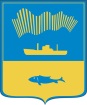 